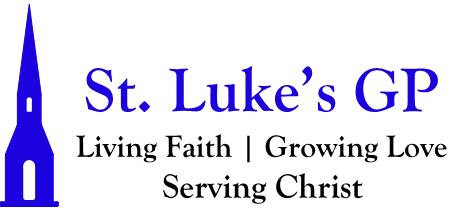 St. Luke’s Gondola Point MORNING PRAYER - Proper 22 - October 3, 2021[Un-bolded words are said by one, Bolded words can be said by all.]PENITENTIAL RITE If we love one another, God abides in us and his love is perfected in us. 1 John 4.12Dear friends in Christ, as we prepare to worship almighty God, let us with penitent and obedient hearts confess our sins, that we may obtain forgiveness by his infinite goodness and mercy.Silence is kept. Most merciful God, we confess that we have sinned against you in thought, word, and deed, by what we have done and by what we have left undone. We have not loved you with our whole heart; we have not loved our neighbours as ourselves. We are truly sorry and we humbly repent. For the sake of your Son Jesus Christ, have mercy on us and forgive us, that we may delight in your will, and walk in your ways, to the glory of your name. Amen. Almighty God have mercy upon us, pardon and deliver us from all our sins, confirm and strengthen us in all goodness, and keep us in eternal life; through Jesus Christ our Lord. Amen.Opening Hymn: All Creatures Of Our God & King (MP # 7)MORNING PRAYERLord, open our lips, And our mouth shall proclaim your praise.O God, make speed to save us. O Lord, make haste to help us.Glory to the Father, and to the Son, and to the Holy Spirit: as it was in the beginning, is now, and will be for ever. Amen. Alleluia!The Lord is our refuge and strength: O come, let us worship.Venite Psalm 95.1–7Come, let us sing to the Lord; *let us shout for joy to the rock of our salvation.Let us come before his presence with thanksgiving *and raise a loud shout to him with psalms.For the Lord is a great God, *and a great king above all gods.In his hand are the caverns of the earth, *and the heights of the hills are his also.The sea is his for he made it, *and his hands have moulded the dry land.Come, let us bow down, and bend the knee, *and kneel before the Lord our maker.For he is our God, and we are the people of his pasture and the sheep of his hand. *Oh, that today you would hearken to his voice!The Lord is our refuge and strength: O come, let us worship.PROCLAMATION OF THE WORDA reading from the book of Genesis 2:18–24.18 Then the Lord God said, “It is not good that the man should be alone; I will make him a helper as his partner.” 19 So out of the ground the Lord God formed every animal of the field and every bird of the air, and brought them to the man to see what he would call them; and whatever the man called every living creature, that was its name. 20 The man gave names to all cattle, and to the birds of the air, and to every animal of the field; but for the man there was not found a helper as his partner. 21 So the Lord God caused a deep sleep to fall upon the man, and he slept; then he took one of his ribs and closed up its place with flesh. 22 And the rib that the Lord God had taken from the man he made into a woman and brought her to the man. 23 Then the man said, “This at last is bone of my bones and flesh of my flesh; this one shall be called Woman,for out of Man this one was taken.” 24 Therefore a man leaves his father and his mother and clings to his wife, and they become one flesh.The Word of the Lord: Thanks be to God.Psalm 8Lord our governor, *how exalted is your name in all the world!Out of the mouths of infants and children *your majesty is praised above the heavens.You have set up a stronghold against your adversaries, *to quell the enemy and the avenger.When I consider your heavens, the work of your fingers, *the moon and the stars you have set in their courses,What is man that you should be mindful of him? *the son of man that you should seek him out?You have made him but little lower than the angels; *you adorn him with glory and honour;You give him mastery over the works of your hands; *you put all things under his feet;All sheep and oxen, *even the wild beasts of the field,The birds of the air, the fish of the sea, *and whatsoever walks in the paths of the sea.O Lord our governor, *how exalted is your name in all the world!Glory be to the Father, and to the Son, and to the Holy Spirit: As it was in the beginning, is now and will be for ever. Amen.A reading from the book of Hebrews 1:1–4, 2:5–12.Long ago God spoke to our ancestors in many and various ways by the prophets, 2 but in these last days he has spoken to us by a Son, whom he appointed heir of all things, through whom he also created the worlds. 3 He is the reflection of God’s glory and the exact imprint of God’s very being, and he sustains all things by his powerful word. When he had made purification for sins, he sat down at the right hand of the Majesty on high, 4 having become as much superior to angels as the name he has inherited is more excellent than theirs.5 Now God did not subject the coming world, about which we are speaking, to angels. 6 But someone has testified somewhere, “What are human beings that you are mindful of them,or mortals, that you care for them?7	You have made them for a little while lower than the angels; you have crowned them with glory and honor,8	subjecting all things under their feet.” Now in subjecting all things to them, God left nothing outside their control. As it is, we do not yet see everything in subjection to them, 9 but we do see Jesus, who for a little while was made lower than the angels, now crowned with glory and honor because of the suffering of death, so that by the grace of God he might taste death for everyone. 10 It was fitting that God, for whom and through whom all things exist, in bringing many children to glory, should make the pioneer of their salvation perfect through sufferings. 11 For the one who sanctifies and those who are sanctified all have one Father. For this reason Jesus is not ashamed to call them brothers and sisters, 12 saying, “I will proclaim your name to my brothers and sisters,in the midst of the congregation I will praise you.”The word of the Lord: Thanks be to God.Song: How I Love YouThe Lord be with you: And also with you. The Holy Gospel of our Lord Jesus Christ, according to Mark (10:2-16).  Glory to You, Lord Jesus Christ.2 Some Pharisees came, and to test him they asked, “Is it lawful for a man to divorce his wife?” 3 He answered them, “What did Moses command you?” 4 They said, “Moses allowed a man to write a certificate of dismissal and to divorce her.” 5 But Jesus said to them, “Because of your hardness of heart he wrote this commandment for you. 6 But from the beginning of creation, ‘God made them male and female.’ 7 ‘For this reason a man shall leave his father and mother and be joined to his wife, 8 and the two shall become one flesh.’ So they are no longer two, but one flesh. 9 Therefore what God has joined together, let no one separate.” 10 Then in the house the disciples asked him again about this matter. 11 He said to them, “Whoever divorces his wife and marries another commits adultery against her; 12 and if she divorces her husband and marries another, she commits adultery.” 13 People were bringing little children to him in order that he might touch them; and the disciples spoke sternly to them. 14 But when Jesus saw this, he was indignant and said to them, “Let the little children come to me; do not stop them; for it is to such as these that the kingdom of God belongs. 15 Truly I tell you, whoever does not receive the kingdom of God as a little child will never enter it.” 16 And he took them up in his arms, laid his hands on them, and blessed them.The Gospel of Christ: Praise be to You, O Christ.SermonThe Apostles’ CreedI believe in God, the Father almighty, creator of heaven and earth.I believe in Jesus Christ, his only Son, our Lord.He was conceived by the power of the Holy Spirit and born of the Virgin Mary. He suffered under Pontius Pilate, was crucified, died, and was buried. He descended to the dead. On the third day he rose again.He ascended into heaven, and is seated at the right hand of the Father.He will come again to judge the living and the dead.I believe in the Holy Spirit, the holy catholic Church, the communion of saints, the forgiveness of sins, the resurrection of the body, and the life everlasting. Amen.INTERCESSIONSIn peace let us pray to the Lord, saying, “Lord, hear and have mercy.”We pray for all who confess the name of Christ: fill us with the power of your Holy Spirit. Lord, hear and have mercy.We pray for those whose lives are bound in mutual love, and for those who live in celibacy: be their joy and their strength. Lord, hear and have mercy.For all in danger, for those who are far from home, prisoners, exiles, victims of oppression: grant them your salvation. Lord, hear and have mercy.For all who are facing trials and difficulties, for those who are sick, those who are dying, and all who have asked us to pray for them: [Take a moment of silence to offer up prayers and intercessions, for yourself and for others. Our weekly prayer list can be found in this week’s bulletin.] show them your kindness and mercy. Lord, hear and have mercy.We pray for one another: may we always be united in service and love.Lord, hear and have mercy.We pray to be forgiven our sins and set free from all hardship, distress, want, war, and injustice. Lord, hear and have mercy.May we discover new and just ways of sharing the goods of the earth, struggling against exploitation, greed, or lack of concern: may we all live by the abundance of your mercies and find joy together.Lord, hear and have mercy.May we be strengthened by our communion with all Christ’s saints.Lord, hear and have mercy.Accept, O Lord, our thanks and praise for all you have done for us.We thank you for the splendour of the whole creation, for the beauty of this world, for the wonder of life, and for the mystery of love.We thank you for the blessing of family and friends, and for the loving care which surrounds us on every side.We thank you for setting us tasks which demand our best efforts, and for leading us to accomplishments which satisfy and delight us.We thank you also for those disappointments and failures that lead us to acknowledge our dependence on you alone.Above all, we thank you for your Son Jesus Christ; for the truth of his word and the example of his life; for his steadfast obedience, by which he overcame temptation; for his dying, through which he overcame death; for his rising to life again, in which we are raised to the life of your kingdom.Grant us the gift of your Spirit, that we may know Christ and make him known; and through him, at all times and in all places,may give thanks to you in all things. Amen.CollectAlmighty God,you have built your Church on the foundation of the apostles and prophets, Jesus Christ himself being the chief cornerstone. Join us together in unity of spirit by their teaching,that we may become a holy temple, acceptable to you; through Jesus Christ our Lord,who lives and reigns with you and the Holy Spirit, one God, now and for ever. Amen.The Lord’s PrayerAnd now, as our Saviour Christ has taught us, we are bold to say, Our Father, who art in heaven, hallowed be thy name, thy kingdom come, thy will be done, on earth as it is in heaven. Give us this day our daily bread. And forgive us our trespasses, as we forgive those who trespass against us. And lead us not into temptation, but deliver us from evil. For thine is the kingdom, the power, and the glory, for ever and ever. Amen.Let us bless the Lord. Thanks be to God.Closing Hymn: How Firm A Foundation (CP #527)Dismissal The grace of our Lord Jesus Christ, and the love of God, and the fellowship of the Holy Spirit, be with us all evermore. Amen.